OpsCenter  Ver 7.5.0.3(No data in reports error fixed summary)Phase 1Froze the cluster and stopped Ops center.Backed up database   D:\program files\symantec\opscenter\bin> dbbackup Backed up the opscenterserversrv.xml file Changed "-Xmx " from 4096M to 6144M (from 4GB to 6GB) in opscenterserversrv.xml fileSimplified the database server startup and corrected a type (of the extra -m)    File: Server_db_conf_server.confFrom-n Opscenter_usclusrpt01 -x tcpip(LocalOnly=YES;ServerPort=13786) -gd DBA -gk DBA -gl DBA –gp 4096 -ti 0 -c 8G -ch 20G  -cl 4G -zl -os 1M -m -o "D;\Program Files\symantec\Opscenter\server\db\log\server.log" -mTo-n Opscenter_usclusrpt01 -x tcpip(LocalOnly=YES;ServerPort=13786) -gd DBA -gk DBA -gl DBA -gp 4096 -ti 0 -c  20G  -cs -os 1M -m -o "D;\Program Files\symantec\Opscenter\server\db\log\server.log"Increased Database memory from 8GB to 20GB (Total physical Memory 32GB)2GB for GUIPhase 2Removed VMware access hosts name usvhildcms02 from master server 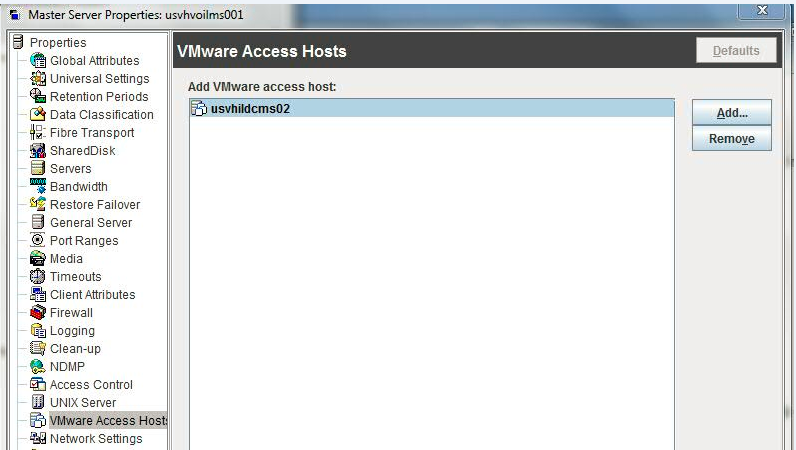 Increased client timeout from 10 mins to 1 hour,     by adding below line in /opt/SYMCOpsCenter/config             Nbu.scl.requestTimeoutlnMillis=3600000Opscenter\Server\config\scl.confRestarted Opscenter   D:\program files\symantec\opscenter\bin> Opsadmin stop   D:\program files\symantec\opscenter\bin> Opsadmin startOpscenter web GUI         Settings  configuration  usvhvoilms001  Data Collection Disable                                                                                  Data Collection EnableCurrently working on replicate the same settings over to the configuration on the inactive node “usnjnbrpt01”    After that I will unfreeze the cluster.Phase 3Appliance Hardware Data collection Error ---fixedAfter reviewing logs from master server and Opscenter, data collection on appliance hardware is failing because an invalid appliance hostname “nb-appliance” was added in the appliance media server list-------------------------------------------------------------------$ nbemmcmd -listhosts          NBEMMCMD, Version:7.1The following hosts were found:media              nb-appliance---------------------------------------------------------------------$ vmoprcmd -devmon hs   | grep nb-appliance                                                                                                                HOST STATUSHost Name                                  Version   Host Status=========================================  =======   ===========nb-appliance                               710700    DEACTIVATED----------------------------------------------------------------------We try deactivating but still opscenter trying to get hardware information from master server for the appliance media server “nb-appliance”After confirming from Mila/ClevelandI deleted the media sever hostname “nb-appliance” with commandnbemmcmd –deletehost –machinename nb-appliance –machinetype mediaAfter deleting, Data collection on appliance hardware is success.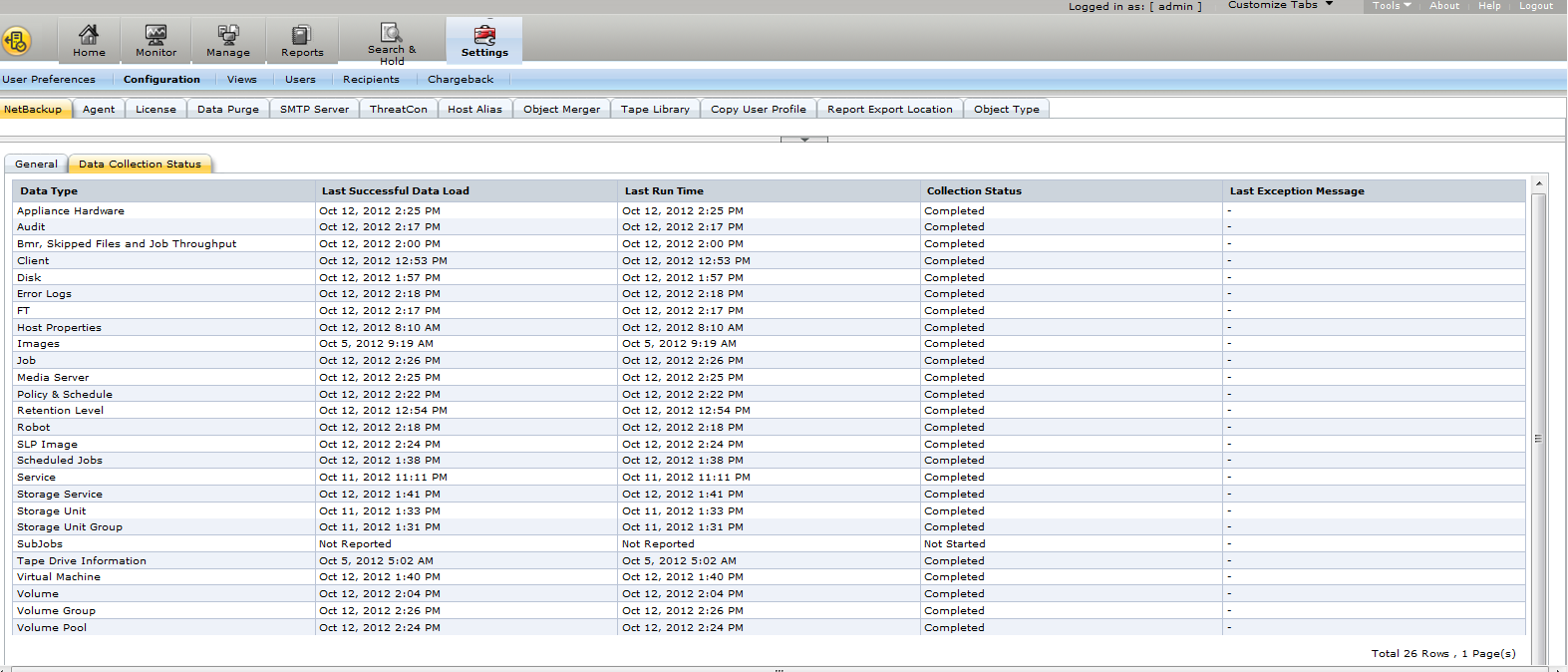 